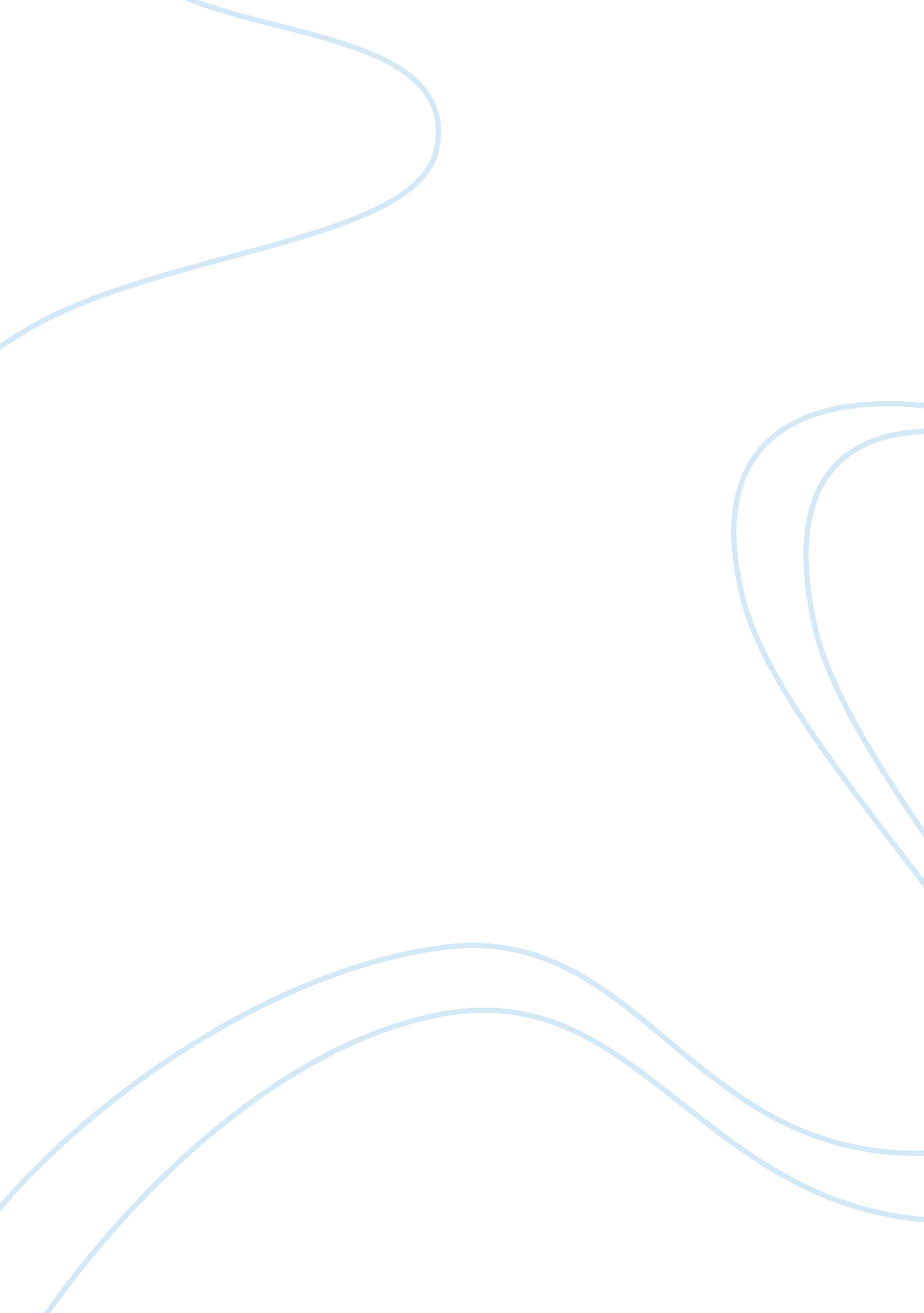 Human services profession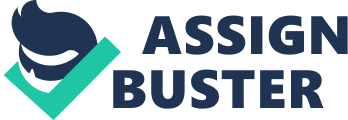 Human Services is part of a non-profit organization that provides services for human needs. One of the greatest gifts to give yourself or anyone else is inspiration. Human Services Professions provides the assistance needed to cope with both the basic and social human needs. The nature and purpose of Human Services Practices includes goals, a generalist practice, theoretical frameworks, and common intervention strategies. Human beings have both basic and social human needs such as providing food and shelter for oneself or families, finding love or the ability to deal with traumatic experiences in an appropriate manner. Human Services provides the necessary skills needed to build a support network to achieve these needs. Human Services Profession has a number of goals that assists people in heightening their confidence and to be the best that he or she can be within society. In addition, Human Service agencies may also help families from time to time by providing financial services for food and shelter. Human Service Professionals are dedicated to helping individuals, families, and groups or organizations decrease any obstacles that prevent people from obtaining their needs. The most important goal is to support individuals and communities function at the highest possibility for achievement (Martin, 2007). Human Services was first named the Department of Health, Education, and Welfare until the 1970s. Between the 1950s and 1960s, major changes occurred in regard to providing services for those in need. For instance, substance abuse, children, elderly, and disabled individuals were being recognized as needing social and rehabilitation services. Human Service Professionals known as “ generalists” is considered a new kind of worker because their “ broad and varied” (Martin, 2007). The nature of generalist practice involves “ working with client systems at all levels, 